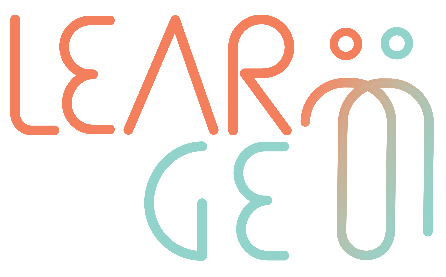 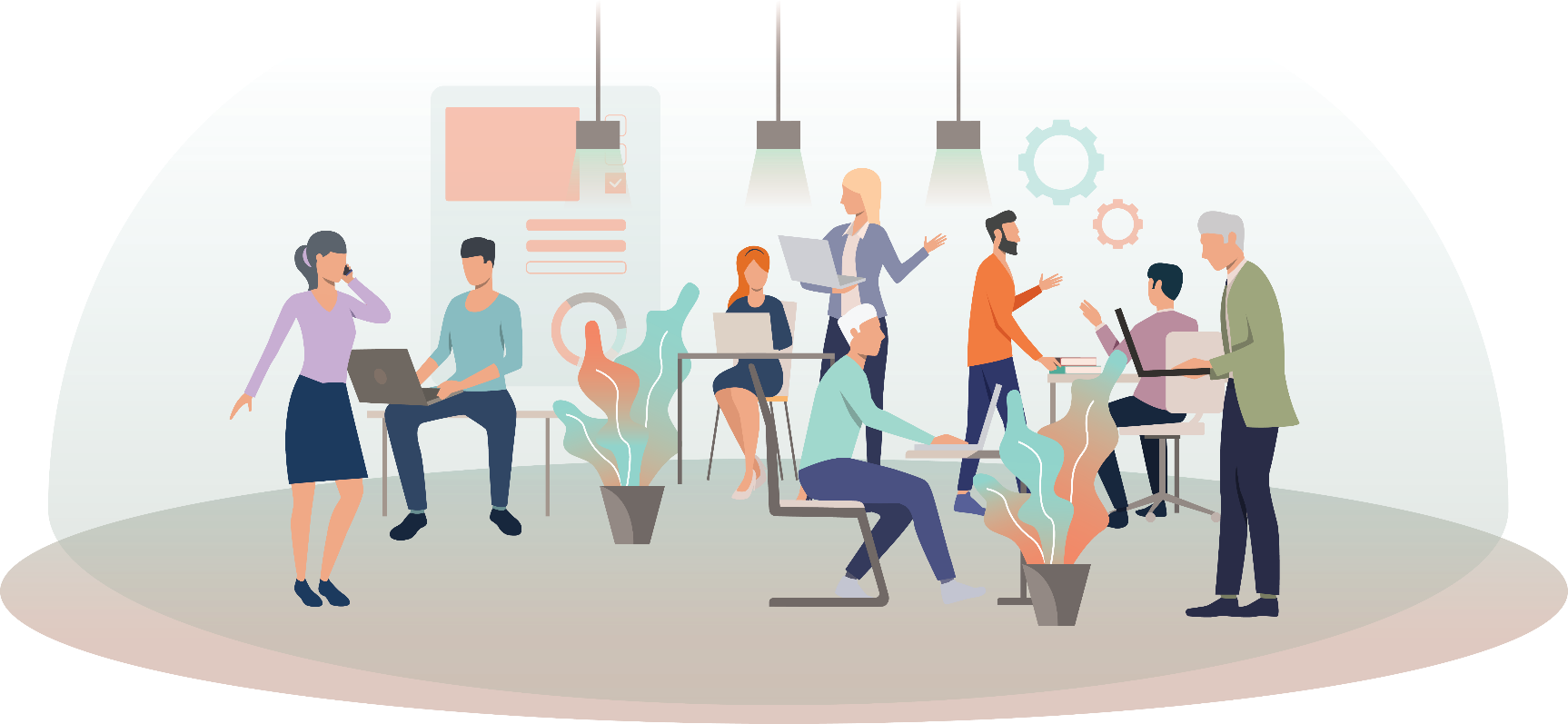 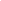 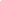 I. Mentorská smlouva(pouze jedna stránka)II. Protokol mentoringových sezení(pouze jedna stránka)